EMPRESANombre: Itzel Montserrat Mendoza ZunoGrado: 3A BachilleratoMaestro: Jaime Ramos GuerraActividad preliminar, parcial 2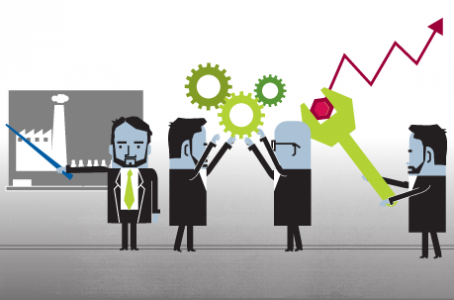 Elabora una lista de la materia prima requerida en tu proyecto y describe lugar de compra y argumentos.TÉ: LUGAR DE COMPRA: SUPERMERCADOS YA QUE SON ACCESIBLES TANTO EN LO ECONOMICO COMO EN LO CERCANO.HELADO: LUGAR DE COMPRA: SUPERMERCADOS.VASOS: LUGAR DE COMPRA: TIENDAS DE DESECHABLES O TIENDAS DE VIDRIO, COMO TONALÁ, YA QUE EL PRECIO PUEDE SER MAS ECONOMICO.POPOTES: TIENDAS DE DESECHABLES.Servilletas : TIENDAS DE DESCHABLES.Decoraciones: FANTASIAS MIGUEL YA QUE ESTA ACCESIBLE LA UBICACIÓN AL IGUAL QUE LOS COSTOS.